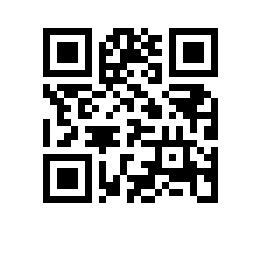 Об изменении тем выпускных квалификационных работ студентов основной профессиональной образовательной программы высшего образования – программы магистратуры  факультета ПРИКАЗЫВАЮ:Изменить тему выпускной квалификационной работы студента  курса основной профессиональной образовательной программы высшего образования программы  , направления подготовки , факультета ,  формы обучения, утвержденные приказом от 06.12.2023 № 8.1.6.3-15/061223-2, согласно приложению.Основание: заявление Осипова Р.А.Директор									         А.А. БляхманПриложение к приказуот _______ № ________Список тем и руководителей выпускных квалификационных работ студентов № п/пФ.И.О. студентаТема работы на русском языкеТема работы на английском языкеРуководитель работы выпускной квалификационной работы1Осипов Роман АлександровичВлияние финансовой архитектуры на финансовую устойчивость компании The Impact of the Financial Architecture on the Financial Stability of CompaniesНовак Анна Евгеньевна, Доцент, НН Кафедра финансового менеджмента